古诗专项一、我来选一选。1.下列关于诗句中字的读音、字形和字义全都正确的一项是（      ）。A.“篱落疏疏一径深”中“疏”的读音是“sū”，意思是“稀疏”。B.“白发谁家翁媪”中“媪”的读音是“ǎo”，意思是老妇人。C．“单于夜遁逃”中“单”的读音是“chán”， “单于”指的是军队的首领。D．“只留清气满乾坤”中“乾”的读音是“gān”，“乾坤”的意思是天地之间。2.下列诗句的作者姓氏按音序排列，正确的一项是（      ）。①日长篱落无人过     ②道是无晴却有晴   ③不要人夸颜色好     ④把酒话桑麻A．①②④③     B. ③②④①     C.②③④①     D.②③①④   3.下列诗句按照敬亭山、泰山、庐山、天门山的顺序，排序正确的一项是（      ）①飞流直下三千尺，疑是银河落九天      ②会当凌绝顶，一览众山小。     ③众鸟高飞尽，孤云独去闲。            ④两岸青山相对出，孤帆一片日边来。    A．④③①②     B.③②④①     C.④③②①     D.③②①④4.“寒雨连江夜入吴，平明送客楚山孤。”描写的是哪个季节的景色？（      ）A．春     B.夏     C.秋    D.冬5.我们常说的“少壮不努力，老大徒伤悲”和下列哪句话意思相似？（     ） A．一日读书一日功，一日不读十日空。          B.学习不怕根底浅，只要迈步总不迟。C.书山有路勤为径，学海无涯苦作舟。           D.少年不知勤学苦，老来方知读书迟。6.关于“洛阳亲友如相问，一片冰心在玉壶”描述正确的一项是（      ）A．这句诗选自王昌龄的《芙蓉楼送辛渐》，主要写的是晚上作者在江边送别友人的情景。B．“洛阳亲友如相问”指的是询问辛渐的情况。C．诗人从清澈无瑕、澄空见底的玉壶中捧出一颗晶亮纯洁的冰心以告慰友人，这就比任何相思的言辞都更能表达他对洛阳亲友的深情。D．王昌龄托辛渐给洛阳亲友带去的口信是通常的平安竹报。二、巧填诗句。1.古诗乐园的小朋友们欢乐多。看，这里有一个小朋友正在专注地捕蝉：意欲捕鸣蝉，             。还有一个小朋友在钓鱼：             ，怕得鱼惊不应人。那边有几个小朋友在放风筝:儿童散学归来早，             。小溪边，有个小朋友在剥莲蓬：最喜小儿无赖，             。还有一个小朋友在追蝴蝶：儿童急走追黄蝶，             。2. 爸爸特别喜欢边塞诗，于是他向点点提问：“卢纶的《塞下曲》中写敌军趁夜遁逃的诗句是什么？”点点回答: “             ，             。”爸爸又问：“你还知道哪些边塞诗呢？”点点得意地说：“有王昌龄的《出塞》、王之涣的《凉州词》，我还能说出其中的诗句呢。             ，万里长征人未还。黄河远上白云间，             。”3. 圆圆的好朋友琳琳要到外地读书，圆圆和同学们去车站送行，临别时圆圆想到了送别诗，就和大家一起背诵诗句，有李白送别孟浩然时写下了的“孤帆远影碧空尽，             。”有高适在送别董大时对好友的祝福：“莫愁前路无知己，             。”还有王昌龄送别好友辛渐时的情景：“寒雨连江夜入吴，             。”4.填动物、植物名称。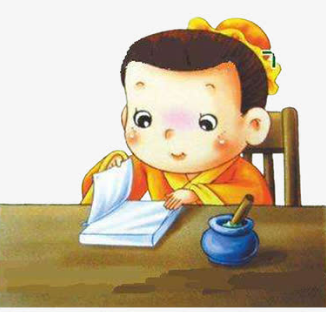 （1）白（    ）西风塞上，（        ）烟雨江南。   （2）四面（        ）三面（    ），一城山色半城湖。（3）（        ）青青江水平，闻郎江上唱歌声。（4）众（    ）高飞尽，孤云独去闲。（5）日长篱落无人过，惟有（        ）（        ）飞。三、把诗人与相对应的古诗题目、诗句用线连起来。辛弃疾      《塞下曲》              树头花落未成阴 杨万里      《芙蓉楼送辛渐》        麦花雪白菜花稀卢纶        《墨梅》                平明送客楚山孤王冕        《宿新市徐公店》        欲将轻骑逐  罗隐        《独坐敬亭山》          大儿锄豆溪东李白        《蜂》                  相看两不厌范成大      《清平乐•村居》         为谁辛苦为谁甜王昌龄      《四时田园杂兴》        朵朵花开淡墨痕四、解释下列诗句的意思。1.篱落疏疏一径深，树头花落未成阴。______________________________________________________________________________________________________________________________________________________________2. 醉里吴音相媚好，白发谁家翁媪？______________________________________________________________________________________________________________________________________________________________3.欲将轻骑逐，大雪满弓刀。______________________________________________________________________________________________________________________________________________________________五、关于下列诗句的修辞，正确的在括号里打“√”，错误的在括号里改正。1. 雾锁山头山锁雾，天连水尾水连天      回文     （            ）2.桃花潭水深千尺，不及汪伦赠我情       比喻      （            ）3.待到山花烂漫时，她在丛中笑           拟人      （            ）4.采得百花成蜜后，为谁辛苦为谁甜       设问       （            ）5.洛阳亲友如相问，一片冰心在玉壶       比喻       （            ）六、古诗对对碰。      四时田园杂兴	                    四时田园杂兴昼出耘田夜绩麻，	                  梅子金黄杏子肥，村庄儿女各当家。                      麦花雪白菜花稀。童孙未解供耕织，                      日长篱落无人过，也傍桑阴学种瓜。                      唯有蜻蜓蛱蝶飞。1.这两首诗题目相同，作者是             ，写的都是       季田园中的不同景象，生动绘制了田园农作动态图。2.这两首诗写的都是             ，第一首诗写乡村男女       、       ，日夜忙碌的图景以及农村       参加力所能及的劳动的情形；第二首诗无一字言       ，无一语写       ，然而，透过句句诗行，让我们仿佛看到农村的真实面貌和人们的       。3.这两首诗，你更喜欢哪一首，为什么？ ______________________________________________________________________________________________________________________________七、判断对错。1. “最喜小儿亡赖”中的“亡”的读音是wú，“亡赖”指的是小孩顽皮、淘气。（      ）2. “一片冰心在玉壶”中的“冰心”是指冰冷的心，形容水很凉。（      ）3. “已是悬崖百丈冰，犹有花枝俏。”的意思是：悬崖已结百丈尖冰，但梅花依然傲雪俏丽竞放。（      ）4. 王冕是唐代著名的画家，他非常擅长画各种梅花。（   ）5. 《宿新市徐公店》的作者是宋代诗人辛弃疾。（      ）6.“天行健，君子以自强不息。”这句话出自《周易》。（      ）八、古诗猜谜连线。              谜面                                谜底             绿卡                           春眠不觉晓安息香                          孤帆远影碧空尽            一舟驶天边                      一枝红杏出墙来            销声匿迹                        春风不度玉门关            一人自驾游                      千山鸟飞绝            探头迎春                        寂寞开无主一、1. B   2. A 3.D  4.C  5.D	6.C  二、1.忽然闭口立  路人借问遥招手  忙趁东风放纸鸢  溪头卧剥莲蓬  飞入菜花无处寻2. 月黑雁飞高   单于夜遁逃  秦时明月汉时关  一片孤城万仞山3.唯见长江天际流  天下谁人不识君  平明送客楚山孤4.（1）马  杏花  （2）荷花   柳   （4）杨柳   （5）蜻蜓 蛱蝶三、辛弃疾      《塞下曲》              树头花落未成阴 杨万里      《芙蓉楼送辛渐》        麦花雪白菜花稀卢纶        《墨梅》                平明送客楚山孤王冕        《宿新市徐公店》        欲将轻骑逐  罗隐        《独坐敬亭山》          大儿锄豆溪东李白        《蜂》                  相看两不厌范成大      《清平乐•村居》         为谁辛苦为谁甜王昌龄      《四时田园杂兴》        朵朵花开淡墨痕四、1. 在稀稀落落的篱笆旁,有一条小路伸向远方,路旁树上的花已经凋落了,而新叶却刚刚长出,还没有形成树阴。2. 含有醉意的吴地方言，听起来温柔又美好，那满头白发的老人是谁家的呀？3. 正要带领轻骑兵去追赶，大雪纷飞落满了身上的弓刀。五、1. √   2.夸张   3. √   4. 反问   5. √六、1.范成大  夏2.农村劳动生活   耕田  绩麻  农事  劳动  繁忙  3.言之成理即可。例如：喜欢第一首，因为诗中描写的儿童形象，天真纯朴，令人喜爱。或:喜欢第二首，因为诗人用黄、肥、白、稀四个字将江南夏日风光描述得形象逼真。七、1. √2. ×   3. √   4. ×  5. ×  6. √八、绿卡                           春眠不觉晓安息香                          孤帆远影碧空尽            一舟驶天边                      一枝红杏出墙来            销声匿迹                        春风不度玉门关            一人自驾游                      千山鸟飞绝            探头迎春                        寂寞开无主